DEJEPIS 7. ročníkĽudovít Štúrnarodil sa v Uhrovci,bol básnik a spisovateľ, pôsobil ako učiteľ v Bratislave,bol aj jazykovedec,žiadal zrušiť poddanstvo na uhorskom sneme,Štúrovou veľkou láskou bola Adela Ostrolúcka,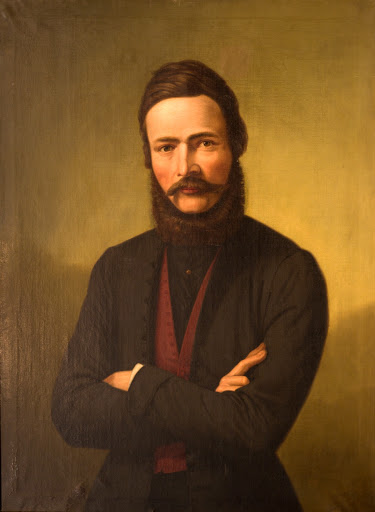 